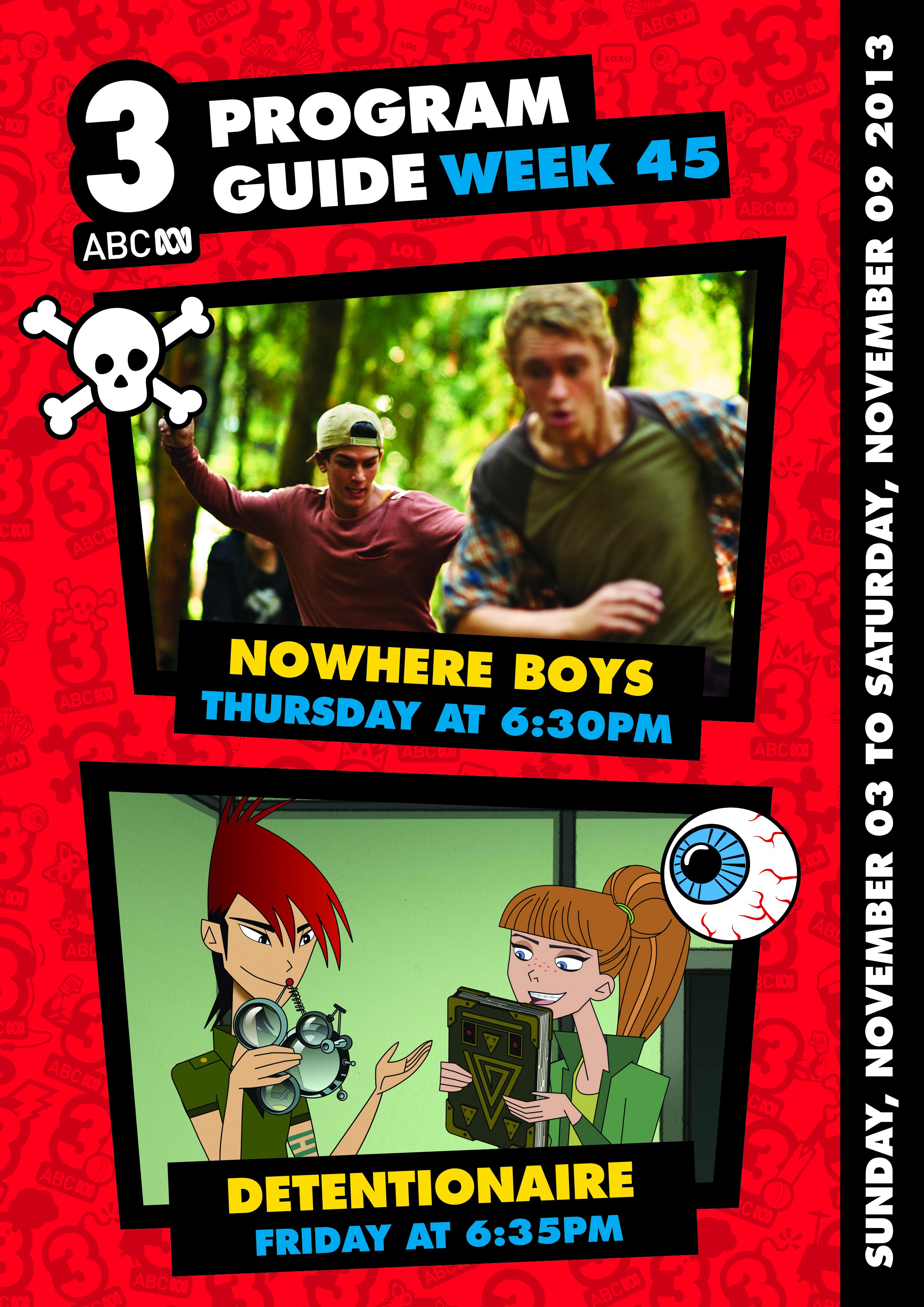 IndexProgram Highlights	1Nowhere Boys	1Watch Out For...	4Detentionaire: Follow That Finnwich	4Amendments	5Program Guide	7Sunday, 3 November 2013	7Monday, 4 November 2013	10Tuesday, 5 November 2013	14Wednesday, 6 November 2013	18Thursday, 7 November 2013	22Friday, 8 November 2013	26Saturday, 9 November 2013	30Marketing Contacts	33Program HighlightsThursday6:30pmNowhere BoysThursday, 7 November 2013PRODUCTION DETAILS:Created by Tony Ayres. Produced by Tony Ayres and Beth Frey. Executive Producers: Michael McMahon and Helen Panckhurst. Directed by Daina Reid (Episodes 1-4), Peter Carstairs (Episodes 5-7), Craig Irvin (Episodes 8-10) and Alister Grierson (Episodes 11-13). Writers: Roger Mon, Rhys Graham, Craig Irvin, Elise McCredie, Polly Staniford, Shanti Gudgeon.   ©2013 Matchbox Productions Pty Ltd, Universal Media Studios International Limited, Screen Australia, Film Victoria and the ABC.Watch Out For...Friday, 8 November 20136:35pmDetentionaire: Follow That FinnwichLee Ping is back in brand new episodes of Detentionaire!Detentionaire is a 13 part; 25 minute animated series following Lee Ping, a Year 10 student who, in series 1, was framed for pulling off the biggest prank in high school history and received a full year of detention for it. Until he can prove his innocence, Lee Ping is… the Detentionaire!Episode 14: Follow That Finnwich - Friday, November 8 at 6.35pmWhen the mysterious Council capture The Amazing Finnwich, Lee and his faithful friends stay in hot pursuit, only to find a whole lot more than they ever bargained for. http://abc.net.au/iview/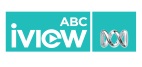 AmendmentsSaturday October 19Insert Classification:4:35pm	Handball Heroes: Malachi – Redfern Quick Step(G)Sunday October 27Insert Classification:8:25am	Strange Hill High: The Ghost Writers Of Strange Hill High(G)Insert Classification:10:10am	Sadie J: Little Mixamondo(G)Insert Classification:11:10am	Officially Amazing(G)Insert Classification:12:05pm	Rush TV: Chris Hollis(G*VA – Action/Stunts – Do not try at home)Insert Classification:4:55pm	Operation Ouch!(G*VA – Operation Ouch)Insert Classification:5:25pm	Handball Heroes: Malachi – Redfern Quick Step(G)Thursday October 31Insert Classification:4:30pm	Strange Hill High: The Ghost Writers Of Strange Hill High(G)Insert Classification:6:00pm	Camp Lakebottom: Stage Fright/ Frankenfixer(G)Insert Classification:6:20pm	Camp Lakebottom: Bloody Marty/ Ghost In The Mower(G*)Insert Classification:7:20pm	Peleda(G)Friday November 01Insert Classification:8:25pm	Rush TV: Chris Hollis(G*VA – Action/Stunts – Do not try at home)Saturday November 02Insert Classification:2:35pm	a gURLs wURLd(G)Program GuideSunday, 3 November 2013Monday, 4 November 2013Tuesday, 5 November 2013Wednesday, 6 November 2013Thursday, 7 November 2013Friday, 8 November 2013Saturday, 9 November 2013Follow the action-packed adventures of four mismatched teenage boys in ABC3's new fantasy series, Nowhere Boys - who return from a school excursion to discover they're stuck in a parallel world into which they were never born (13 episodes x 26 mins).Combining supernatural action-adventure elements with comedy and genuine human drama, the series tracks the journey of alpha jock Jake (Matthew Testro), Goth Felix (Dougie Baldwin), nerd Andy (Joel Lok) and the golden child Sam (Rahart Sadiqzai) in their quest to find out what happened to them and how they can return home.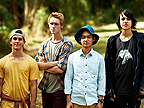 The series begins when the boys get lost while trekking through dense forest on a school excursion. After surviving a terrifying night trapped by a violent lightning storm, the boys expect a heroic reception when they return home. Instead they discover that they are now total strangers to their friends and families - they don't exist anymore. All public records of them have vanished and the world has reconfigured itself. Felix's disabled brother can walk and Jake's struggling parents are now leading successful lives.The boys are now forced to fend for themselves and grapple with basic questions of survival. While trying to prove they still exist, Sam discovers he has a doppelgänger called Sammy (Jesse Williams) and Andy's scientific obsession with finding a rational explanation for their bizarre situation nearly kills him. As more strange accidents begin to befall them, the boys start to wonder if something otherworldly is out to get them.When Felix comes into possession of an ornate talisman through the eccentric Phoebe (Michala Banas) who runs the local magic shop, he discovers that when all the boys are together they possess magical powers. He soon realises that these powers allow the boys to use the talisman to ward off the demonic force that is threatening them.However, as the demon grows more powerful, it gains the power to possess both humans and animals. And to make matters worse the boys' new-world mothers simultaneously succumb to mysterious ailments triggered by the boys themselves. As relationships are tested and new alliances and friendships are forged, the boys are forced to come together to protect themselves against the demonic force, uncover the mystery surrounding them, and find their way home.Nowhere Boys: The 5th Boy Nowhere Boys: The 5th Boy is an interactive game which offers fans a unique online experience and an exciting companion to the TV series. Available on the ABC3 website from Thursday, November 7, the game invites players to take on the persona of a fifth boy who, like the Nowhere Boys of the series, is lost in a strange world and must find his way home.During the game, players will journey through an unknown world called ‘Negative Space’, where the fifth boy is pursued by a mysterious force known only as ‘The Darkness’. Through the worlds the fifth boy is drawn to a strange apparition, a woman, who promises to help and get him home… if he helps her to rebuild a powerful talisman. The player's quest becomes a bid for survival that tests the limits of their ability as they travel through the five elemental worlds – Earth, Air, Water, Fire and Spirit – before confronting ‘The Darkness’ in a climactic battle. Each of these worlds is unlocked at key stages during the TV broadcast schedule. As the player advances on their journey they begin to see the Nowhere Boys and other characters in the TV series through ‘tears’ that appear between the dimensions. Before long it becomes clear that they share a common enemy with the Nowhere Boys and that they will play an integral role in helping the Nowhere Boys get back home.TV and Game crossoverThere is an exciting and unique crossover created between the game and the TV series for our fans. These two platforms have been carefully intertwined to give the player the feeling that they are directly influencing outcomes on the TV show. The player will pass objects through dimensions and then see them actually appear in the TV series during the next transmission. These objects help the Nowhere Boys on their mission and are often key to their survival. As the game progresses the player will piece together an additional narrative that tells the story of how the Nowhere Boys’ fate directly impacted on the fifth boy’s life, providing knowledge of the Nowhere Boys’ universe that is far greater than that of any of the characters in the series. Episode one: Thursday, November 7 at 6.30pmFour mismatched year ten students - Andy, Felix, Jake and Sam - are unwillingly grouped together for an orienteering exercise in the rugged Bremin Ranges on the outskirts of their hometown, Bremin. Half way through the orienteering course they decide to take a short-cut which very quickly gets them lost and stuck in a freak lightning storm. As they search for a way out of the forest, the boys' fertile imaginations run amok as they start to hear creepy sounds. But there is something really out there… a ferocious, snarling ‘Thing’ stalks the boys from the undergrowth. When the boys finally make it out of the forest and back to Bremin - alive and triumphant - they discover that no one seems fazed by their disappearance. Has something happened to Bremin while the boys were lost in the forest? Or has something happened to the boys? http://abc.net.au/iview/6:00amQuest(CC,Repeat,G)6:15amRush TV(CC,Repeat,G,The action and stunts in this program are performed by professionals. Do not try this at home.)6:40amTotal Drama World Tour(CC,Repeat,G)7:10amStoked(CC,Repeat,G)7:35amThe High Fructose Adventures Of Annoying Orange(CC,Repeat,G)7:55amKid Vs Kat(CC,Repeat,G)8:10amAlmost Naked Animals(CC,Repeat,G)8:25amStrange Hill High(CC)8:50amThe Aquabats! Super Show!(CC,Repeat,G)9:15amDani's House(CC,Repeat,G)9:45amLife With Boys(CC,Repeat,G)10:10amSadie J(CC)10:40amThe Wannabes(CC,Repeat,G)11:10amOfficially Amazing(CC)11:40amPrank Patrol Road Trip(CC,Repeat,G)12:05pmPrank Patrol Road Trip(CC,Repeat,G)12:30pmPrank Patrol Road Trip(CC,Repeat,G)1:00pmPrank Patrol Road Trip(CC,Repeat,G)1:25pmPrank Patrol Road Trip(CC,Repeat,G)1:50pmI Got A Rocket(CC,Repeat,G)2:05pmSally Bollywood(CC,Repeat,G)2:15pmMy Place(CC,Repeat,G)2:40pmBlue Water High(CC,Repeat,G)3:10pmLockie Leonard(CC,Repeat,G)3:35pmWAC: World Animal Championships(CC,G)4:00pmThe Little Prince(CC,Repeat,G)4:25pmThe Little Prince(CC,Repeat,G)4:50pmThe Dukes Of Broxstonia(CC,Repeat,G)Final4:55pmOperation Ouch!(CC,ABC 3 VA - This program shows medical procedures. In an emergency ring 000 for help)5:25pmHandball Heroes(CC,Repeat,G)5:30pmSteam Punks!(CC,G)5:55pmDeadly 60(CC,Repeat,G,Do not disturb or try to handle wild animals as they can be dangerous.)6:25pmWallace And Gromit: A Matter Of Loaf And Death(CC,Repeat,G)Amid the chaos of opening a new bread-making business, Wallace falls in love with a local beauty, while Gromit becomes a sleuth to solve the mysterious disappearance of a dozen local bakers.6:55pmGood Game SP(CC,Repeat,G,This program may contain reviews of games which have PG material.)Join passionate gamers Hex, Bajo, Goose and Darren the robot, for the latest and greatest gaming news and events, top gaming tips, reviews and more.7:20pmWizards Vs Aliens: Rebel Magic (Part One)(CC,Repeat,G)When Tom meets another wizard called Jackson Hawke, he can't resist dabbling in dangerous magic.7:50pmWeekend News on 3(CC)Weekend News On 3.7:55pmJeopardy(CC,Repeat,G)David and Simon go down to the gully to try and find Gerry, but all they find is Gerry's backpack and signs of someone being dragged.8:20pmJeopardy(CC,Repeat,G)The boys head back to the camp when they almost get hit by a branch that falls out of a tree. They discover that the break was a clean cut. David says it's alien activity.8:45pmThe Killian Curse(CC,Repeat,PG,This program is rated PG and includes horror themes.  Parental guidance is recommended for viewers under 15 years.)A comedy-horror 'kidult' show that tells the stories of students in Room 21 at Killian High School who must each face an evil curse placed on them by the sinister Charles Killian. CAST: Jacinta Waiwai9:00pmPrograms Resume At 6am(Repeat)Programs resume at 6am.6:00amEscape From Scorpion Island(CC,Repeat,G)6:30amRated A for Awesome(CC,Repeat,G)6:45amKid Vs Kat(CC,Repeat,G)7:00amKaeloo(CC,Repeat,G)7:05amOggy And The Cockroaches(CC,G)7:15amStoked(CC,Repeat,G)7:45amAlmost Naked Animals(CC,Repeat,G)8:00amLeague Of Super Evil(CC,Repeat,G)8:20amGawayn(CC,Repeat,G)8:35amSally Bollywood(CC,Repeat,G)8:45amErky Perky(CC,Repeat,G)Final9:00amTracey McBean(CC,Repeat,G)9:10amOld Tom(CC,Repeat,G)9:25amPixel Pinkie(CC,Repeat,G)9:40amNono Forest(G)9:45amI Got A Rocket(CC,Repeat,G)10:10amSea Princesses(CC,Repeat,G)10:25amA World Of Wonders(CC,G)10:40amBackyard Science(CC,Repeat,G)11:05amBarney's Barrier Reef(CC,Repeat,G)11:35amOcean Girl(CC,Repeat,G)12:00pmBTN Extra(CC)12:15pmThe Adventures Of Figaro Pho(CC,Repeat,G)12:25pmAnimalia(CC,Repeat,G)1:00pmRated A for Awesome(CC,Repeat,G)1:10pmKid Vs Kat(CC,Repeat,G)1:25pmKaeloo(CC,Repeat,G)1:35pmOggy And The Cockroaches(CC,Repeat,G)1:40pmStoked(CC,Repeat,G)2:10pmAlmost Naked Animals(CC,Repeat,G)2:25pmLeague Of Super Evil(CC,Repeat,G)2:45pmCJ The DJ(CC,Repeat,G)3:00pmRound The Twist(CC,Repeat,G)3:25pmNews On 3 Update(CC)3:30pmMortified(CC,Repeat,G)4:00pmCanimals(Repeat,G)4:10pmCasper's Scare School(CC,Repeat,G)4:20pmPat And Stan(CC,Repeat,G)4:30pmOh No! It's An Alien Invasion(CC,G)5:00pmThe High Fructose Adventures Of Annoying Orange(CC,Repeat,G)5:15pmSpectacular Spider-Man(CC,Repeat,G)5:40pmThe Avengers(CC,Repeat,G)6:05pmDani's House: The Missing Present Mystery(CC,Repeat,G)The house is in lock-down when Dani's anniversary present for Alex goes missing. But can Dani work out if Jack, Ruby or Maisy took it before Alex arrives? CAST: Lewis Rainer6:35pmTotal Drama Action: CM(CC,Repeat,G)This two-part special introduces the next exciting series; Total Drama World Tour. Celebrity Manhunt, a celebrity gossip TV show, follows the Total Drama contestants as they arrive at television's coveted Gemmy Awards.7:00pmHorrible Histories(CC,Repeat,G)HHTV's war reporter Mike Peabody regrets his decision to cover the Norman siege of Palermo; the Pilgrim Fathers rap about Jamestown in America; and a German submarine captain has the worst toilet accident in history.7:30pmStar Wars: The Clone Wars: Rookies(CC,Repeat,PG,Parental Guidance Recommended)Several rookie clone troopers find themselves to be the lone survivors of a droid commando attack. Clone Officers Rex and Cody help the rookie clones believe in themselves and defend the base from the droid invaders.7:55pmNews on 3(CC)News On 3.8:00pmAstro Boy: Micro Adventure(CC,Repeat,G)A micro-robot attacks Zoran's operating system from the inside. Astro must shrink down to microscopic size and go inside of Zoran's system to fight the micro-robot and save his sister.8:20pmStay Tuned: Speaker Limit(Repeat,G)Joel and Nicole crank it up this week to find out how loud is LOUD! They meet up with sleek geeks Dr Karl and Adam Spencer, prowl the cage with Steel Panther and touch base with Slow Club and Tom the Pom.8:50pmThe Adventures Of Figaro Pho: Fear Of A Rival(CC,Repeat,G)Figaro's cousin Leon arrives for a visit and to Figaro's dismay, he wins everyone's adoration, even Juliet's! When Figaro stumbles upon an old Pho family picture album, he finds a clue on how to turn the tables on Leon.9:00pmPrograms Resume At 6am(Repeat)Programs resume at 6am.6:00amEscape From Scorpion Island(CC,Repeat,G)6:30amRated A for Awesome(CC,Repeat,G)6:45amKid Vs Kat(CC,Repeat,G)7:00amKaeloo(CC,Repeat,G)7:05amOggy And The Cockroaches(CC,G)7:15amStoked(CC,Repeat,G)Final7:45amAlmost Naked Animals(CC,Repeat,G)8:00amLeague Of Super Evil(CC,Repeat,G)8:20amGawayn(CC,Repeat,G)8:35amSally Bollywood(CC,Repeat,G)8:45amI Got A Rocket(CC,Repeat,G)9:00amTracey McBean(CC,Repeat,G)9:10amOld Tom(CC,Repeat,G)9:25amPixel Pinkie(CC,Repeat,G)9:40amNono Forest(G)9:45amI Got A Rocket(CC,Repeat,G)10:10amSea Princesses(CC,Repeat,G)10:25amA World Of Wonders(CC,G)10:40amBackyard Science(CC,Repeat,G)11:05amBarney's Barrier Reef(CC,Repeat,G)11:35amOcean Girl(CC,Repeat,G)12:00pmBTN Extra(CC)12:15pmThe Adventures Of Figaro Pho(CC,Repeat,G)12:25pmAnimalia(CC,Repeat,G)1:00pmRated A for Awesome(CC,Repeat,G)1:10pmKid Vs Kat(CC,Repeat,G)1:25pmKaeloo(CC,Repeat,G)1:35pmOggy And The Cockroaches(CC,Repeat,G)1:40pmStoked(CC,Repeat,G)Final2:10pmAlmost Naked Animals(CC,Repeat,G)2:25pmLeague Of Super Evil(CC,Repeat,G)2:45pmCJ The DJ(CC,Repeat,G)3:00pmRound The Twist(CC,Repeat,G)3:25pmNews On 3 Update(CC)3:30pmMortified(CC,Repeat,G)4:00pmCanimals(Repeat,G)4:10pmCasper's Scare School(CC,Repeat,G)4:20pmPat And Stan(CC,Repeat,G)4:30pmOh No! It's An Alien Invasion(CC,G)5:00pmThe High Fructose Adventures Of Annoying Orange(CC,Repeat,G)5:15pmSpectacular Spider-Man(CC,Repeat,G)5:40pmThe Avengers(CC,Repeat,G)6:05pmDani's House: Alien Examination(CC,Repeat,G)Zang and Zark are tested on what they've learnt about humans from watching Dani's House, or face being banished to another planet... where there's no Dani's House! CAST: Dani Harmer.6:35pmTotal Drama Action: CM(CC,Repeat,G)This two-part special introduces the next exciting series; Total Drama World Tour. Celebrity Manhunt, a celebrity gossip TV show, follows the Total Drama contestants as they arrive at television's coveted Gemmy Awards.7:00pmHorrible Histories(CC,Repeat,G)Queen Elizabeth I goes online dating; Greek philosopher Socrates foils his own rescue from prison; and Emicho of the Rhineland goes crusading with some very unusual Sat Navs to lead the way.7:30pmStar Wars: The Clone Wars: Downfall Of A Droid(CC,Repeat,G)During a space battle Anakin loses his trusty droid and friend, R2-D2. Paired with a new droid, R3, Anakin and Ahsoka must find Artoo before the Separatists discover the Jedi military secrets hidden in his memory banks.7:50pmNews on 3(CC)News On 3.8:00pmIron Man: Armored Adventures: Mandarin's Quest(CC,Repeat,G)Tony Stark is geared for high-speed flight, high-tech battles and high-octane adventure! He is Iron Man.8:20pmChris Humfrey's Wild Life(CC,Repeat,G,Do not disturb or try to handle wild animals as they can be dangerous.,Wild animals can be dangerous. Do not try this without the help of experts)Chris and the family take a holiday. But if they're expecting a relaxing vacation, they will be disappointed. Chris, unable to sit still, ends up tangling with some of Australia's most dangerous creatures.8:50pmThe Adventures Of Figaro Pho: Fear Of A Meteorite(CC,Repeat,G)Figaro orders a bomb shelter for himself and Rivet after seeing a meteorite zooming towards them. However the shelter only fits one. So Figaro and Rivet try to outwit each other in order to claim the spot.9:00pmPrograms Resume At 6am(Repeat)Programs resume at 6am.6:00amEscape From Scorpion Island(CC,Repeat,G)6:30amRated A for Awesome(CC,Repeat,G)6:45amKid Vs Kat(CC,Repeat,G)7:00amKaeloo(CC,Repeat,G)7:05amOggy And The Cockroaches(CC,G)7:15amDetentionaire(CC,Repeat,G)7:45amAlmost Naked Animals(CC,Repeat,G)8:00amLeague Of Super Evil(CC,Repeat,G)8:20amGawayn(CC,Repeat,G)Final8:35amSally Bollywood(CC,Repeat,G)Final8:45amI Got A Rocket(CC,Repeat,G)9:00amTracey McBean(CC,Repeat,G)9:10amOld Tom(CC,Repeat,G)9:25amPixel Pinkie(CC,Repeat,G)9:40amNono Forest(G)9:45amI Got A Rocket(CC,Repeat,G)10:10amSea Princesses(CC,Repeat,G)10:25amA World Of Wonders(CC,G)10:40amBackyard Science(CC,Repeat,G)11:05amBarney's Barrier Reef(CC,Repeat,G)11:35amOcean Girl(CC,Repeat,G)12:00pmBTN Extra(CC)12:15pmThe Adventures Of Figaro Pho(CC,Repeat,G)12:25pmAnimalia(CC,Repeat,G)1:00pmRated A for Awesome(CC,Repeat,G)1:10pmKid Vs Kat(CC,Repeat,G)1:25pmKaeloo(CC,Repeat,G)1:35pmOggy And The Cockroaches(CC,Repeat,G)1:40pmDetentionaire(CC,Repeat,G)2:10pmAlmost Naked Animals(CC,Repeat,G)2:25pmLeague Of Super Evil(CC,Repeat,G)2:45pmCJ The DJ(CC,Repeat,G)3:00pmRound The Twist(CC,Repeat,G)3:25pmNews On 3 Update(CC)3:30pmMortified(CC,Repeat,G)4:00pmCanimals(Repeat,G)4:10pmCasper's Scare School(CC,Repeat,G)4:20pmPat And Stan(CC,Repeat,G)4:30pmOh No! It's An Alien Invasion(CC,Repeat,G)5:00pmThe High Fructose Adventures Of Annoying Orange(CC,Repeat,G)5:15pmSpectacular Spider-Man(CC,Repeat,G)5:40pmThe Avengers(CC,Repeat,G)6:05pmDani's House: The Birthday Trap(CC,Repeat,G)FinalDani's put the wrong date on her birthday invitations just when her friends are scattered around the globe. Will Max's arrival make matters worse or can he save the day, with the help of some familiar intergalactic friends?6:35pmTotal Drama World Tour: Walk Like An Egyptian Part 1(CC,Repeat,G)New season, new rules: Total Drama is back, and this time it's international! Chris and Chef are flying competitors all over the world (in a huge decrepit plane) to compete for a million big ones.7:00pmHorrible Histories(CC,Repeat,G)Henry VIII appears on a TV show hoping to raise money from his antique abbeys; Charles Darwin sings about his theory of Natural Selection; and a pirate captain aims to be Lord Sugar's next Historical Apprentice.7:30pmStar Wars: The Clone Wars: Duel Of The Droids(CC,Repeat,PG,Parental Guidance Recommended)Anakin, Ahsoka, and replacement droid R3-S6 embark on a new mission to destroy General Grievous's secret enemy listening post. They discover Artoo is being held at the base and launch a combination rescue/sabotage mission.7:50pmNews on 3(CC)News On 3.8:00pmThe Avengers: Behold...The Vision(CC,Repeat,G)Captain America does his best to restore hope to the world by rallying what's left of the Avengers. They travel to Wakanda to repair Cap's shield. But then a mysterious caped figure appears with a plan to collect the shield.8:20pmWAC: World Animal Championships: Scariest(CC,Repeat,G)Ambo, Scotty and Sir Reg brave the forests, jungles and dark, dark woods to uncover the scariest and spookiest animals on our planet... this is WAC... let the fur fly!8:45pmThe Adventures Of Figaro Pho: Fear Of Everything(CC,Repeat,G)An animated comedy series starring Figaro Pho, a quirky and mischievous character who is afflicted with every phobia imaginable. Step inside his absurdly phobic world and embark upon a bizarre and comedic journey.9:00pmPrograms Resume At 6am(Repeat)Programs resume at 6am.6:00amEscape From Scorpion Island(CC,Repeat,G)6:30amRated A for Awesome(CC,Repeat,G)6:45amKid Vs Kat(CC,Repeat,G)7:00amKaeloo(CC,Repeat,G)7:05amOggy And The Cockroaches(CC,G)7:15amDetentionaire(CC,Repeat,G)7:45amAlmost Naked Animals(CC,Repeat,G)8:00amLeague Of Super Evil(CC,Repeat,G)8:25amCJ The DJ(CC,Repeat,G)8:35amCJ The DJ(CC,Repeat,G)8:45amI Got A Rocket(CC,Repeat,G)9:00amTracey McBean(CC,Repeat,G)9:10amOld Tom(CC,Repeat,G)9:25amPixel Pinkie(CC,Repeat,G)9:40amNono Forest(G)9:45amI Got A Rocket(CC,Repeat,G)10:10amSea Princesses(CC,Repeat,G)10:25amA World Of Wonders(CC,G)10:40amBackyard Science(CC,Repeat,G)11:05amBarney's Barrier Reef(CC,Repeat,G)11:35amOcean Girl(CC,Repeat,G)12:00pmBTN Extra(CC)12:15pmThe Adventures Of Figaro Pho(CC,Repeat,G)12:25pmAnimalia(CC,Repeat,G)1:00pmRated A for Awesome(CC,Repeat,G)1:10pmKid Vs Kat(CC,Repeat,G)1:25pmKaeloo(CC,Repeat,G)1:35pmOggy And The Cockroaches(CC,Repeat,G)1:40pmDetentionaire(CC,Repeat,G)2:10pmAlmost Naked Animals(CC,Repeat,G)2:25pmLeague Of Super Evil(CC,Repeat,G)2:45pmCJ The DJ(CC,Repeat,G)3:00pmRound The Twist(CC,Repeat,G)3:25pmNews On 3 Update(CC)3:30pmMortified(CC,Repeat,G)4:00pmCanimals(Repeat,G)4:10pmCasper's Scare School(CC,Repeat,G)4:20pmPat And Stan(CC,Repeat,G)4:30pmOh No! It's An Alien Invasion(CC,Repeat,G)5:00pmThe High Fructose Adventures Of Annoying Orange(CC,Repeat,G)5:10pmSpectacular Spider-Man(CC,Repeat,G)5:35pmThe Avengers(CC,Repeat,G)6:00pmYoung Dracula(CC,Repeat,G)Single dad Count Dracula moves to Britain with his children, Vlad and Ingrid. To his father's horror, Vlad wants not to bite, but rather to fit in with his new-found friends, but it's not easy when you are one of the undead.6:30pmNowhere Boys(CC,G)Follow the action-packed adventure of four teenage boys who return from a school excursion to discover they're stuck in a parallel world into which they were never born. CAST: Matthew Testro, Dougie Baldwin #NowhereBoys7:00pmHorrible Histories(CC,Repeat,G)FinalDick Whittington pitches a movie about his life, Stone Age technology geeks queue for hours at the unveiling of the Bronze Age, and some German bomber pilots find an unfortunate use for a tourist guidebook to Britain.7:30pmStar Wars: The Clone Wars: Bombad Jedi(CC,Repeat,PG,Parental Guidance Recommended)Follow the adventures of legendary Jedi Knights Anakin Skywalker, Obi-Wan Kenobi and Yoda, along with Anakin's new Padawan learner, Ahsoka Tano, as they struggle against the dark side.7:50pmNews on 3(CC)News On 3.8:00pmStar Wars: The Clone Wars: Cat And Mouse(CC,Repeat,PG,Parental Guidance Recommended)Obi-Wan and Anakin must deliver troops to Christophsis while the planet is under Separatist control. They encounter Separatist Commander Admiral Trench and get more than they bargained for.8:20pmMy Great Big Adventure: Tech Life(CC,Repeat,G)Looking at technology, this episode shows kids how a techno-addict behaves and how to break the cycle. Also, Kayne chats to Hex and Bajo from ABC3's Good Game SP about their experiences with technology.8:45pmThe Adventures Of Figaro Pho: Fear Of Being Weak(CC,Repeat,G)An animated comedy series starring Figaro Pho, a quirky and mischievous character who is afflicted with every phobia imaginable. Step inside his absurdly phobic world and embark upon a bizarre and comedic journey.9:00pmPrograms Resume At 6am(Repeat)Programs resume at 6am.6:00amEscape From Scorpion Island(CC,Repeat,G)6:30amRated A for Awesome(CC,Repeat,G)6:45amKid Vs Kat(CC,Repeat,G)7:00amKaeloo(CC,Repeat,G)7:05amOggy And The Cockroaches(CC,G)7:15amDetentionaire(CC,Repeat,G)7:45amAlmost Naked Animals(CC,Repeat,G)8:00amLeague Of Super Evil(CC,Repeat,G)Final8:25amCJ The DJ(CC,Repeat,G)8:35amCJ The DJ(CC,Repeat,G)8:45amI Got A Rocket(CC,Repeat,G)9:00amTracey McBean(CC,Repeat,G)9:10amOld Tom(CC,Repeat,G)9:25amPixel Pinkie(CC,Repeat,G)9:40amNono Forest(G)9:45amI Got A Rocket(CC,Repeat,G)10:10amSea Princesses(CC,Repeat,G)10:25amA World Of Wonders(CC,G)10:40amBackyard Science(CC,Repeat,G)11:05amBarney's Barrier Reef(CC,Repeat,G)11:35amOcean Girl(CC,Repeat,G)12:00pmBTN Extra(CC)12:15pmThe Adventures Of Figaro Pho(CC,Repeat,G)12:25pmAnimalia(CC,Repeat,G)1:00pmRated A for Awesome(CC,Repeat,G)1:10pmKid Vs Kat(CC,Repeat,G)1:25pmKaeloo(CC,Repeat,G)1:35pmOggy And The Cockroaches(CC,Repeat,G)1:40pmDetentionaire(CC,Repeat,G)2:10pmAlmost Naked Animals(CC,Repeat,G)2:25pmLeague Of Super Evil(CC,Repeat,G)Final2:45pmCJ The DJ(CC,Repeat,G)3:00pmRound The Twist(CC,Repeat,G)3:25pmNews On 3 Update(CC)3:30pmMortified(CC,Repeat,G)4:00pmCanimals(Repeat,G)4:10pmCasper's Scare School(CC,Repeat,G)4:20pmPat And Stan(CC,Repeat,G)4:30pmOh No! It's An Alien Invasion(CC,Repeat,G)5:00pmThe High Fructose Adventures Of Annoying Orange(CC,Repeat,G)5:10pmSpectacular Spider-Man(CC,Repeat,G)5:35pmThe Avengers(CC,Repeat,G)6:00pmYoung Dracula(CC,Repeat,G)Single dad Count Dracula moves to Britain with his children, Vlad and Ingrid. To his father's horror, Vlad wants not to bite, but rather to fit in with his new-found friends, but it's not easy when you are one of the undead.6:30pmPocket Protectors: Less Than You'd Expect, Part 1(CC,Repeat,G)When Ollie is given a pocket protector full of old fashioned stationery by his dad, the last thing he expected was for them to transform into tiny robots, intent on guiding Ollie through 'tough times'.6:35pmDetentionaire: Follow That Finnwich(CC)When the mysterious Council capture The Amazing Finnwich, Lee and his faithful friends stay in hot pursuit, only to find a whole lot more than they ever bargained for.7:00pmSteve Backshall's Deadly Top 10: Top 10 Fastest(CC,Repeat,G,Do not disturb or try to handle wild animals as they can be dangerous.)Based on his hit show, Deadly 60, join Steve Backshall as he counts down his ultimate top ten deadly creatures on planet earth.7:30pmStar Wars: The Clone Wars: Cloak Of Darkness(CC,Repeat,PG,Parental Guidance Recommended)Ahsoka and Jedi Master Luminara escort captured Viceroy Nute Gunray to trial, unaware that Count Dooku has dispatched his deadly apprentice assassin Asajj Ventress to free the prisoner and eliminate the Jedi.7:55pmNews on 3(CC)News On 3.8:00pmGood Game SP(CC,Repeat,G,This program may contain reviews of games which have PG material.)Join passionate gamers Hex, Bajo, Goose and Darren the robot, for the latest and greatest gaming news and events, top gaming tips, reviews and more.8:25pmRush TV: Ellie-Jean Coffey(CC,Repeat,G,The action and stunts in this program are performed by professionals. Do not try this at home.)The future of Australian women's surfing is here. Meet Gold Coast surfer Ellie-Jean Coffey, whose super smooth style and attitude is bringing her lots of attention, and a growing contest list.8:50pmThe Adventures Of Figaro Pho: Fear Of Growing Old(CC,Repeat,G)When Figaro wakes up with an old man's cough and a sore back, he becomes terrified that he's aged rapidly. He decides to fight it by acting young, however this fails hilariously, and he turns into a wrinkled old man.9:00pmPrograms Resume At 6am(Repeat)Programs resume at 6am.6:00amFlipper And Lopaka(CC,Repeat,G)6:25amBolts And Blip(CC,Repeat,G)6:45amDex Hamilton: Alien Entomologist(CC,Repeat,G)7:10amVoltron Force(CC,Repeat,G)7:40amStoked(CC,Repeat,G)8:10amThe High Fructose Adventures Of Annoying Orange(CC,G)8:25amKid Vs Kat(CC,Repeat,G)8:40amSpectacular Spider-Man(CC,G)9:05amGood Game SP(CC,G,This program may contain reviews of games which have PG material.)9:30amPeleda(CC,Repeat,G)9:35amSpliced!(CC,Repeat,G)9:55amAlmost Naked Animals(CC,Repeat,G)10:10amRated A for Awesome(CC,Repeat,G)10:20amKaeloo(CC,Repeat,G)10:30amOh No! It's An Alien Invasion(CC,Repeat,G)10:55amRocket Power(CC,Repeat,G)11:20amMortified(CC,Repeat,G)11:45amDetentionaire(CC,Repeat,G)12:05pmDetentionaire(CC,Repeat,G)12:30pmDetentionaire(CC,Repeat,G)12:50pmDetentionaire(CC,Repeat,G)1:15pmDetentionaire(CC,Repeat,G)1:40pmErky Perky(CC,Repeat,G)1:55pmDennis And Gnasher(CC,Repeat,G)2:20pmMAL.COM(CC,Repeat,G)2:35pma gURLs wURLd(CC)3:00pmThe Sleepover Club(CC,Repeat,G)3:30pmStoked(CC,Repeat,G)4:00pmThe High Fructose Adventures Of Annoying Orange(CC,Repeat,G)4:15pmKid Vs Kat(CC,Repeat,G)4:35pmHandball Heroes(CC)4:40pmSteam Punks!(CC,Repeat,G)5:05pmYoung Dracula(CC,Repeat,PG,Parental Guidance Recommended)5:35pmOfficially Amazing(CC,Repeat,G)6:05pmYou're Skitting Me(CC,Repeat,G)Fairytale animation continues with the tale of Little Red Riding Hood; prefects sing up a storm telling us how it really is; the Zombies go on a date; Romans stick up for slave rights; and a Ghost Roaster is caught out.6:30pmM.I. High: Super Blane(CC,Repeat,G)Daisy falls for teenage CIA officer Chad Turner and Blane puts on one of the MT3000 that Chad has brought for Daisy to fix because he's jealous. Or is it something else?6:55pmWAC: World Animal Championships: Scariest(CC,Repeat,G)Ambo, Scotty and Sir Reg brave the forests, jungles and dark, dark woods to uncover the scariest and spookiest animals on our planet... this is WAC... let the fur fly!7:20pmGood Game SP(CC,Repeat,G,This program may contain reviews of games which have PG material.)Join passionate gamers Hex, Bajo, Goose and Darren the robot, for the latest and greatest gaming news and events, top gaming tips, reviews and more.7:45pmWeekend News on 3(CC)Weekend News On 3.7:50pmDeltora Quest: The Monster In The Lake Of Tears(CC,Repeat,G)Manus decides to join our heroes on their quest. His homeland is Raladin, and it's on the way to the Lake of Tears, so the group decides to stop there to pay a visit. But when they arrive, they're shocked by what they find.8:15pmOuran High School Host Club: Covering The Famous Host Club!(CC,Repeat,PG,Parental Guidance Recommended)The ailing newspaper club wants to obtain an interview with the popular host club in order to save it from being disbanded due to the lack of public interest.8:40pmVampire Knight: Memories Of Blood(CC,Repeat,PG,Parental Guidance Recommended)Tomorrow is the annual St. Xocolatl's Day, when it is customary for the girls at the academy to give chocolates to the boys. Although Yuki is busy patrolling the school grounds she finds time to make chocolates for Kaname.9:00pmPrograms Resume At 6am(Repeat)Programs resume at 6am.